Rekrytering av titel och ev. ämne för anställningenAnställningsunderlagBakgrund till anställningsbehovPlacering: Institutionen för xxx, med NN som närmaste chef.ArbetsuppgifterAnställningsprofilFormella krav för undervisande personal regleras av högskolans Anställningsordning, dnr 761-18:Formella krav professor:Visad vetenskaplig/konstnärlig skicklighetVisad pedagogisk skicklighetRedovisa forskning på hög internationell nivåInternationellt publicerad i för ämnet erkända forskningstidskrifter och/eller monografier/böcker/utställningar eller motsvarandeGod förmåga att leda, utveckla och administrera forskningsverksamhetGod förmåga att huvudhandleda doktorander till doktorsexamenGenomgått forskarhandledarutbildning eller på annat sätt förvärvat motsvarande kunskaperFormella krav universitetslektor:Visad pedagogisk skicklighetAvlagd doktorsexamen eller motsvarande vetenskaplig kompetens eller någon annan yrkesskicklighet som är av betydelse med hänsyn till anställningens ämnesinnehåll och de arbetsuppgifter som ska ingå i anställningenGenomgått högskolepedagogisk utbildning omfattande minst 10 veckors heltidsstudier (15hp) eller på annat sätt förvärvat motsvarande kunskaperInom det konstnärliga området:Visad pedagogisk skicklighetAvlagd konstnärlig doktorsexamen, visat konstnärlig skicklighet eller har någon annan yrkesskicklighet som är av betydelse med hänsyn till anställningens ämnesinnehåll och de arbetsuppgifter som ska ingå i anställningenGenomgått högskolepedagogisk utbildning omfattande minst 10 veckors heltidsstudier (15hp) eller på annat sätt förvärvat motsvarande kunskaperFormella krav universitetsadjunkt:Visad pedagogisk skicklighetAvlagd examen på magisternivå eller motsvarande vetenskaplig/konstnärlig kompetensGenomgått högskolepedagogisk utbildning omfattande minst 10 veckors heltidsstudier (15hp) eller på annat sätt förvärvat motsvarande kunskaperÖvriga krav:Meriterande:Anställningsform: 
Sysselsättningsgrad:
Tillträde: 
Placeringsort: Borås
Diarienummer: Bedömning av ekonomiska konsekvenser/finansieringRekryteringsförfarande som bör tillämpas
Alternativ 1: Hemsidan, Arbetsförmedlingen/Platsbanken och eventuellt externa utlysningskanalerAlternativ 2: Anslagstavlan och platsanmälan till arbetsförmedlingenFörslag till profil på sakkunnigaKontering av lönenBESTA- kodBeslut gällande påbörjande av rekryteringI enlighet med rektors organisations- och beslutsordning godkänner akademichef NN underlag enligt ovan samt beslutar att rekryteringsförfarandet får påbörjas.Underskrift			
AkademichefSigneras via EduSign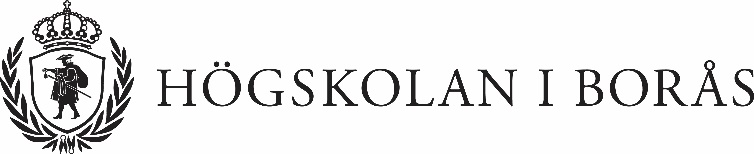 BESLUTBESLUTNN/Prefekt/ProprefektDnr PA 2022/Dnr PA 2022/